Appel à projets de recherche ExposUM 2023L’exposome émergentMatrice de candidatureCaractéristiques principales du projetStructure de rechercheNB: Le projet doit être rédigé préférentiellement en anglais à partir de cette sectionProject descriptionTitle≤ 250 charactersAbstract≤ 250 wordsKeywords≤ 5 wordsPrincipal investigatorName, Surname, AffiliationPartnersResearch groups & related institutions.Requested fundingIn k€ and duration.MotivationThis section introduces the scientific question(s) of the project, its positioning at the international level and how its ambition exceeds the state of the art in the field concerned.
1 page.Goals & meansOrganization and planned course of action of the project, materials, methods, and potential expected results.If applicable, provide as well all relevant information regarding research ethics, conformity to the Nagoya protocol, and open science intentions. 

3 pages(1 / 1)(Goals & means 2/3)(Goals & means 3/3)QualitiesFeasibility, originality, impacts: generation and transmission of knowledge, health, societal, technological applications.½ page.WeaknessesRisk assessment, limits.
½ page.III) 	Partnership presentationProvide a link to an online CV of the applicant. Number of (co-)supervised theses in progress. Fraction of activity envisaged for the project.Describe briefly the main collaborators (function, affiliation, assets and fraction of activity envisaged for the project). Possible technological platforms involved.
½ page.IV) 	TimelineSimplified provisional timetable (12 quarters max.) for each person involved (possibly platform).½ page.V) 	BudgetDetailed requested budgetDetails of the funding requested for operations, personnel, equipment, as well as that already committed.
Expenditures financed by this programme must be carried out by one of the institutions of the ExposUM consortium (no financing of external partners, except as limited services). The personnel recruited by these credits are agents of the University of Montpellier (UM); their remuneration is therefore subject to the UM framework. Salary of a young researcher (valued according to the UM salary scale, currently between 49 k€ and 53 k€/year) or research engineer or study engineer (valued according to the UM salary scale, currently between 34 k€ and 55 k€/year, depending on the level of recruitment and experience).

½ page.Additional funding & supportsDescription of any other funding already obtained or hoped for, other related projects or partnerships favourable to the realisation of the proposed research.
½ page.	Summary of the provisional budgetValuation of the contributions of the consortium partners for the entire duration of the projectVI) 	BibliographyThis section should include all references cited in the text (which should be limited to those that are strictly necessary to understand the project), as well as at least 5 works (co-)signed by the applicant and at least 5 other works involving members of the partners (this selective sub-bibliography must be highlighted - symbol or colour).Bibliographic format: citation type [number] and references in Vancouver style.1 page.VI) 	Peri-scientific itemsFor each following criterion the project would meet, provide a very brief argument (2-3 lines, concise writing allowed).Transdisciplinarity and initiation of unprecedented scientific interactions.One Health and Global Health scientific approach. Low- and Middle-Income countries-oriented.Health (prevent and cure) potential applications.Potential translations to training and science-society interactions.Capitalisation on local and regional resources, synergy with other applicant or current projects lead by other research units from the ExposUM consortium.VII) 	ReviewersSuggested reviewersExcluded reviewers
(Names, Surname, Affiliation)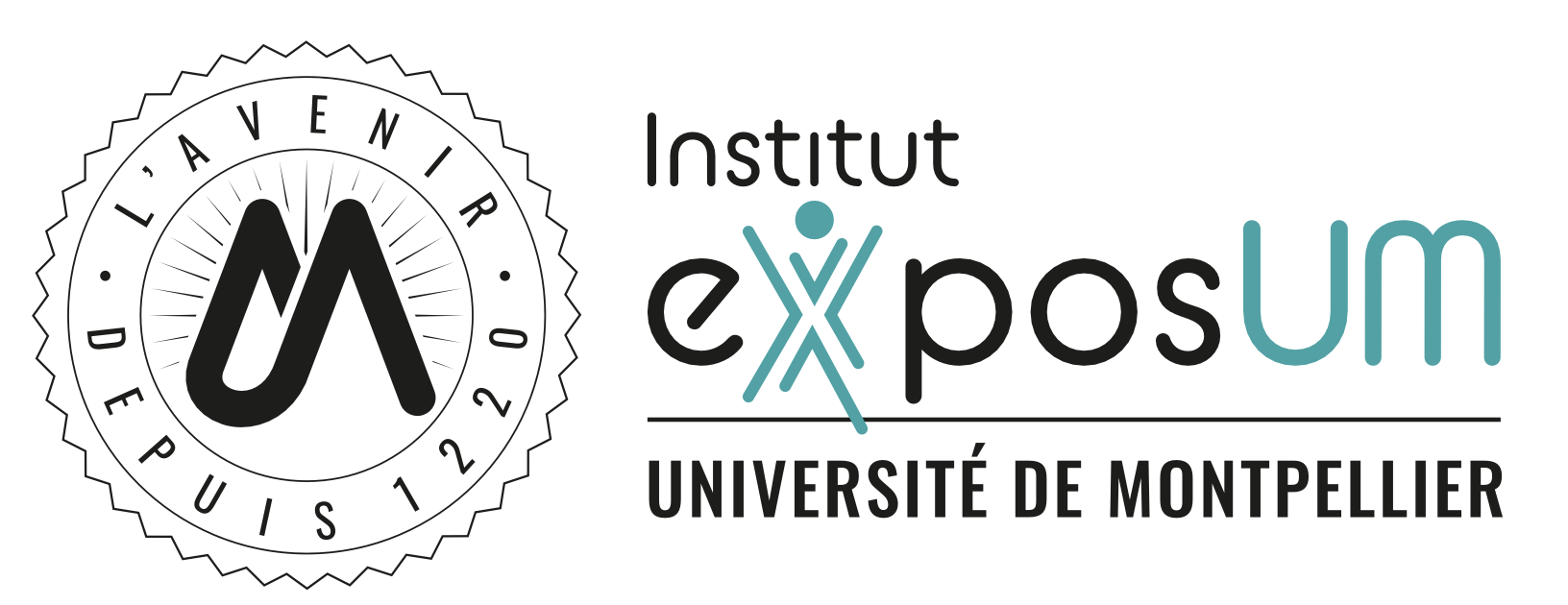 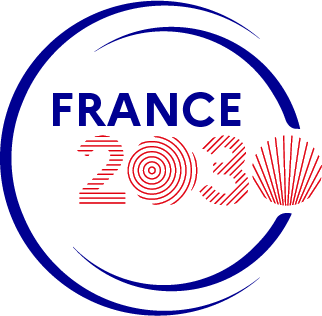 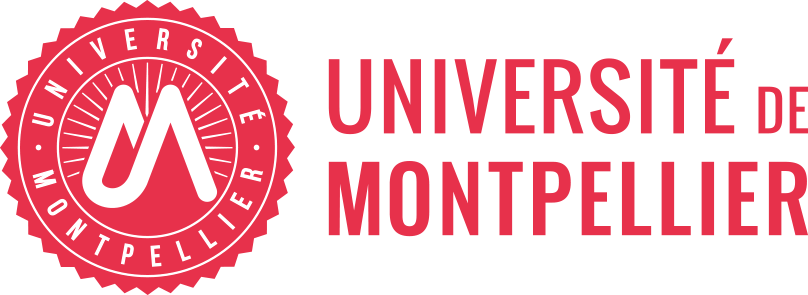 Titre du projetAcronyme (8 caractères)Porteur.se (nom et mail)EmployeurBudget demandé et duréeUnité du.de la Porteur.se (acronyme et tutelles)Nombre d'enseignants-chercheurs et chercheurs titulaires de l’unitéDirecteur.trice de l’Unité
(nom et mail)Gestionnaire du projet (nom et mail)Visa du porteur de projet, valant engagement aux points énoncés dans la lettre de cadrageVisa du.de la directeur.trice de l'unité porteuse  (UMR – UR – FHU)Dans le cas d'un projet transmis par un FHU ou d’un projet impliquant une étude de recherche clinique,Visa du.de la directeur.trice de la recherche de l'établissement de santéEstimated budget by type of expenditure(NB: no "management costs") Requested funding (€ excl. tax)Co-funding acquired/sought (€ excl .tax)Co-funding: indicate the sourceresearcher or engineer contracts (indicate duration)missions (specify number, destination, etc.)equipment (with brief description)operating costs (describe expenses, including internships; no flat-rate amount only)external services (specify the service; NB: public procurement rules apply)TotalHuman resources inputs other than those funded by the projectEmployerContribution of the investigators (person month)Person month valuation in €E.g. Name of the person involved InstitutionE.g.: if 100% of the time, indicate 12 person months for 1 year, 18 for 1.5 yearsEstimated at average salary cost, according to % of involvement in the project.NameSurnameAffiliationE-mailPhone number (if available)International reviewers#1International reviewers#2Other (out-of Occitanie) reviewers#3Other (out-of Occitanie) reviewers#4